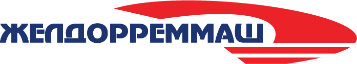 Пресс-релиз11 декабря 2023 г. АО «Желдорреммаш» отметило 15-летие со дня основания    9 декабря 2023 года компания Желдорреммаш отметила знаковую дату – 15-летие со дня основания. За это время Общество прошло непростой путь становления и развития, создало мощный фундамент для стабильной работы и реализации масштабных проектов, доказало свою уникальность и профессионализм в деле качественного и своевременного ремонта тягового подвижного состава. Общий объем отремонтированных субхолдингом за полтора десятилетия локомотивов составил более 40 000 секций. И останавливаться на достигнутом не собирается, постепенно наращивая объемы производства.      Компания появилась в результате структурной реформы на железнодорожном транспорте, проводимой в России с начала 2000-х: было создано на базе Дирекции заводов по ремонту подвижного состава и производству запчастей ОАО «РЖД». Его задачей стала аккумуляция цепочек среднего и капитального обслуживания различных серий грузовых, пассажирских и маневровых локомотивов для Российских железных дорог на базе сети локомотиворемонтных предприятий по всей территории страны.     Сегодня в активе компании – сеть локомотиворемонтных заводов в разных уголках России - от Ростова-на-Дону до Уссурийска. Их целью является обслуживание в объеме среднего и капитального ремонта большей части эксплуатируемого на сети железных дорог локомотивного парка. Количество ремонтируемых серий на сегодняшний день насчитывает 25 единиц или 80% всего тягового подвижного состава ОАО «РЖД». В ближайшей перспективе Общество планирует расширение номенклатуры обслуживаемых локомотивов, в том числе, освоение ремонта современных грузовых тепловозов 2ТЭ25КМ (Уссурийский ЛРЗ), 2ТЭ116УД (Оренбургский ЛРЗ), наращивание объемов ремонта электровозов ЭС5К (Ростовский ЭРЗ), развитие площадок в регионах присутствия, интенсификацию производства, полное импортозамещение используемых запчастей, наращивание выпуска ТМЦ собственного производства. В планах у компании – и увеличение объемов производимых ремонтов с более чем 2700 секций в 2023 году до 3 200 серий ежегодно к 2030 году. Сегодня мы с уверенностью смотрим в будущее. Целью ЖДРМ по-прежнему является повышение количества и качества ремонта локомотивов на основе современных высокотехнологичных процессов, позволяющих всем участникам рынка быть экономически эффективными. В меняющемся мире очень важно не сбавлять темп и находить нестандартные пути решения задач. Разрабатываемые нами на протяжении последнего времени проекты, в том числе развитие производственных систем, дивизиональной структуры управления – показатель стремления идти в ногу со временем и адаптации бизнеса к новым экономическим и геополитическим условиям, - отметил генеральный директор АО “Желдорреммаш” Александр Маврин. АО “Желдорреммаш” -  один из крупнейших работодателей отрасли: на его площадках трудится более 18 000 сотрудников, 30% которых являются молодыми специалистами в возрасте до 35 лет. 70% персонала - представители рабочих профессий. Потому особое внимание в компании уделяется кадровой политике, в том числе развитию компетенций сотрудников, созданию кадрового резерва, программам адаптации и профмастерства, поддержке молодежных и ветеранских движений. С момента создания в Обществе действует Коллективный договор - второй по значимости документ после ТК РФ, прописывающий ряд компенсаций, льгот и гарантий работникам и членам их семей, а также неработающим пенсионерам. В следующую пятилетку своего развития АО «Желдорреммаш» вступает с амбициозными планами и проектами: перевод производства на поточный, конвейерный ремонт, масштабная модернизация производственных площадок, освоение ремонта новых серий локомотивов, развитие мультикомпетенций персонала. 